Kasım ayı inşaat ve hizmet sektörü güven endeksleri TÜİK tarafından 24 Kasım 2014 tarihinde yayımlandı. İnşaat sektörü güven endeksi2014 yılı Ekim ayında 81,7 olan mevsim etkilerinden arındırılmış inşaat sektörü güven endeksi, Kasım ayında 1,2 puan artarak 82,9 seviyesine ulaşmıştır. Bir önceki yılın aynı dönemine göre ise 84,2 puan olan hizmet sektörü güven endeksi 1,3 puan düşerek yüzde 1,51 oranında gerilemiştir.Mevsimlikten arındırılmamış inşaat sektörü güven endeksine bakıldığında ise, 2014 yılı Kasım ayında bir önceki aya göre 1,1 puan artarak 75,9 puana çıkmıştır. 2013 Kasım ayı verilerine göre incelendiğinde ise, yüzde 1,43 oranında azaldığı gözlemlenmektedir.  Şekil 1: inşaat sektörü güven endeksi (Kasım 2013-Kasım 2014)Mevsimlikten arındırılmış inşaat sektörü güven endeksini oluşturan alt kalemlere bakıldığında, Ekim 2014’te 63,6 puan olan alınan kayıtlı siparişlerin mevcut düzeyinin, Kasım 2014’te 0,2 puan ilerlediği ve 63,8 puan olduğu gözlemlenmektedir (Tablo 1). Gelecek 3 aylık dönem için toplam çalışan sayısı beklentisi ise, Ekim 2014’te 99,8 puan iken, Kasım 2014’te yüzde 2,20 oranında artarak 102 puan olmuştur. Tablo : İnşaat sektörü güven endeksi bileşenleri (Ekim-Kasım 2014)Hizmet sektörü güven endeksi2014 Kasım ayı mevsimlikten arındırılmış hizmet sektörü güven endeksi incelendiğinde (Şekil 2), 2013 yılı Kasım ayına göre 8,37 oranında düşüş gösterdiği (8,8 puan) ve 95,9 puana gerilediği göze çarpmaktadır. 2014 yılı Ekim ayına göre bakıldığında ise, 1,2 oranında gerilediği (1,9 puan) görülmektedir. Mevsimlikten arındırılmamış endeks ise, 2014 yılının Ekim ayına göre yüzde 7,39 oranında gerileyerek (7,3 puan) 91,1 olurken, 2013 yılı Kasım ayına göre 8,5 oranında (8,5 puan) gerilemiştir.Şekil 2: Hizmet sektörü güven endeksi (Kasım 2013-Kasım 2014)Mevsim etkilerinden arındırılmış hizmet sektörü güven endeksinin oluştuğu alt kalemler incelendiğinde (Tablo 2), Ekim 2014’te 97,9 puan olan iş durumunun, Kasım ayında yüzde 2,04 oranında (2 puan) gerileyerek 95,9 puan olduğu görülmektedir. Hizmet sektörünün diğer bir alt kalemi olan hizmetlere olan talep Kasım 2014’de bir önceki aya göre 0,8 puan gerilemiş ve 91,9 puandan 91,1 puana düşmüştür. Ekim 2014’te 107,5 puan olan gelecek 3 aylık dönem için hizmetlere olan talep beklentisi ise, Kasım 2014’te yüzde 0,37 oranında azalmış ve 107,1’e gerilemiştir. Tablo : Hizmet sektörü güven endeksi alt bileşenleri (Ekim-Kasım 2014)2014 KASIM SEKTÖREL GÜVEN ENDEKSLERİ24 Kasım 2014                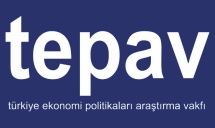 EndeksEndeksEki.14Kas.14İnşaat Sektörü Güven Endeksi81,782,9Alınan Kayıtlı Siparişlerin mevcut düzeyi63,663,8Toplam çalışan sayısı beklentisi (gelecek 3 aylık dönemde)99,8102EndeksEndeksEki.14Kas.14Hizmet Sektörü Güven Endeksi97,995,9İş Durumu (Son 3 aylık dönemde)94,291,1Hizmetlere olan talep (son 3 aylık dönemde91,989,6Hizmetlere olan talep beklentisi (gelecek 3 aylık dönemde)107,5107,1